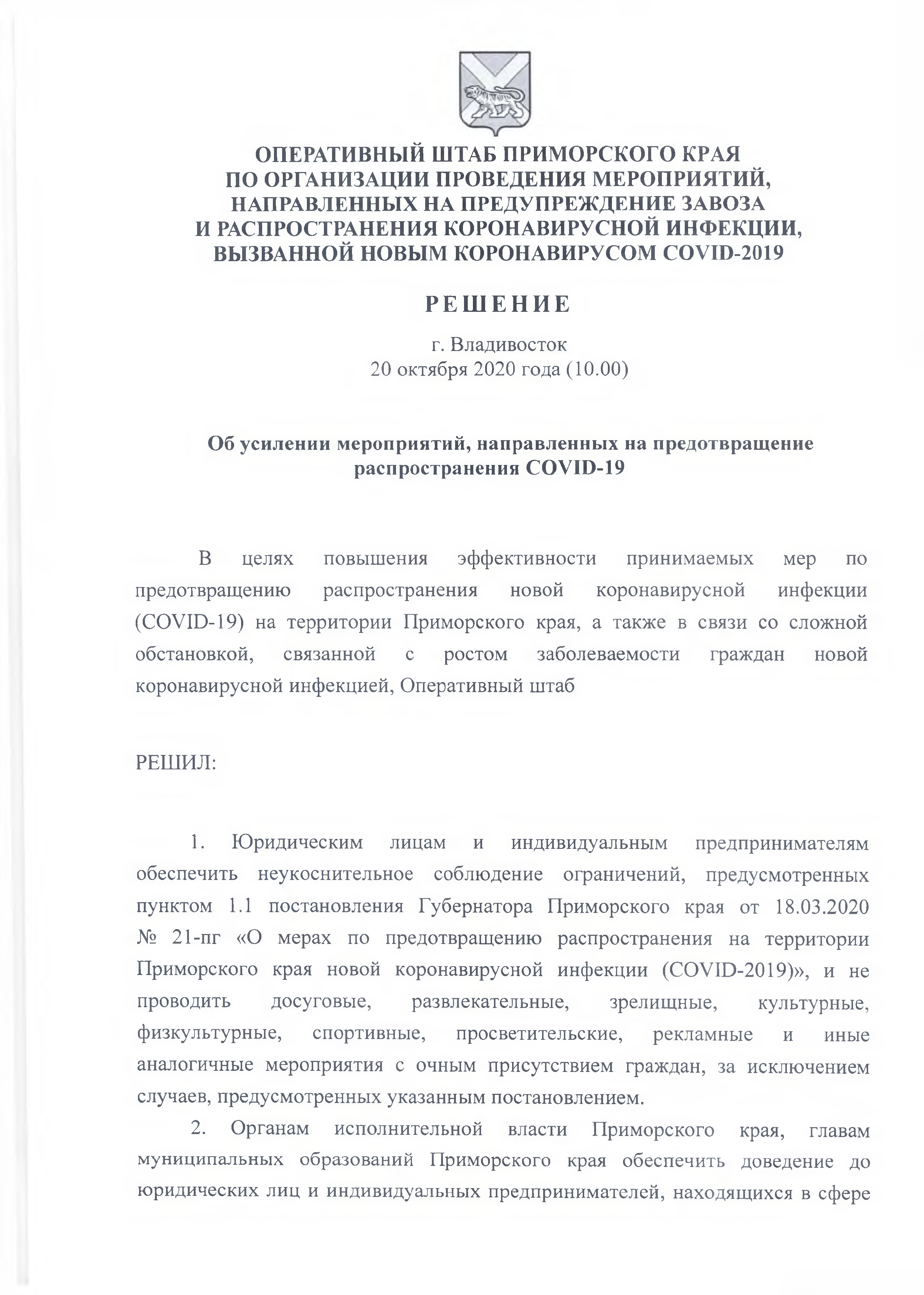 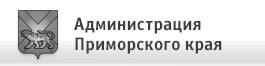 Документ создан в электронной форме. № 11/9681 от 22.10.2020. Исполнитель: Коротков С.П. Страница 2 из 5. Страница создана: 22.10.2020 12:05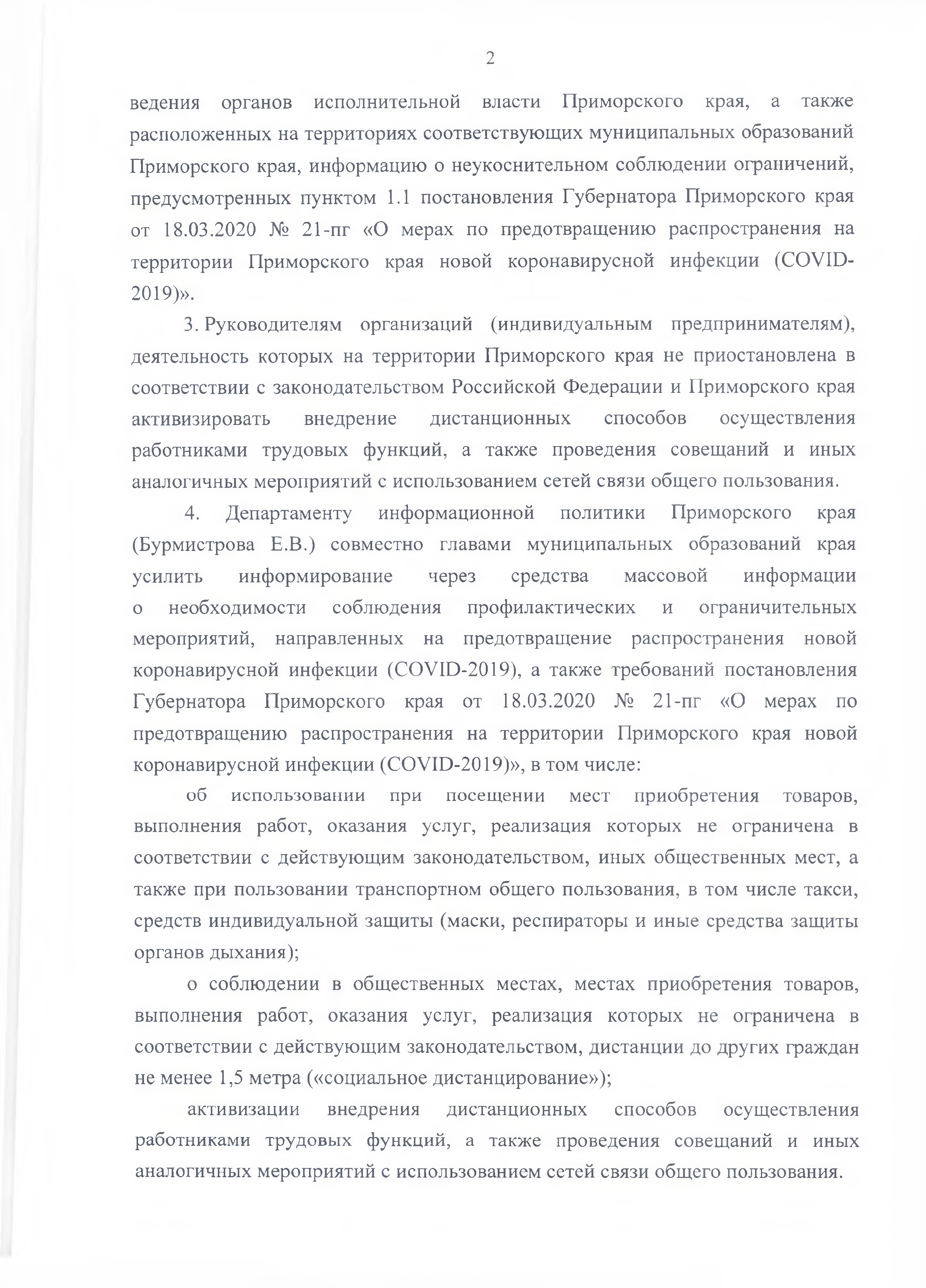 Документ создан в электронной форме. № 11/9681 от 22.10.2020. Исполнитель: Коротков С.П. Страница 3 из 5. Страница создана: 22.10.2020 12:05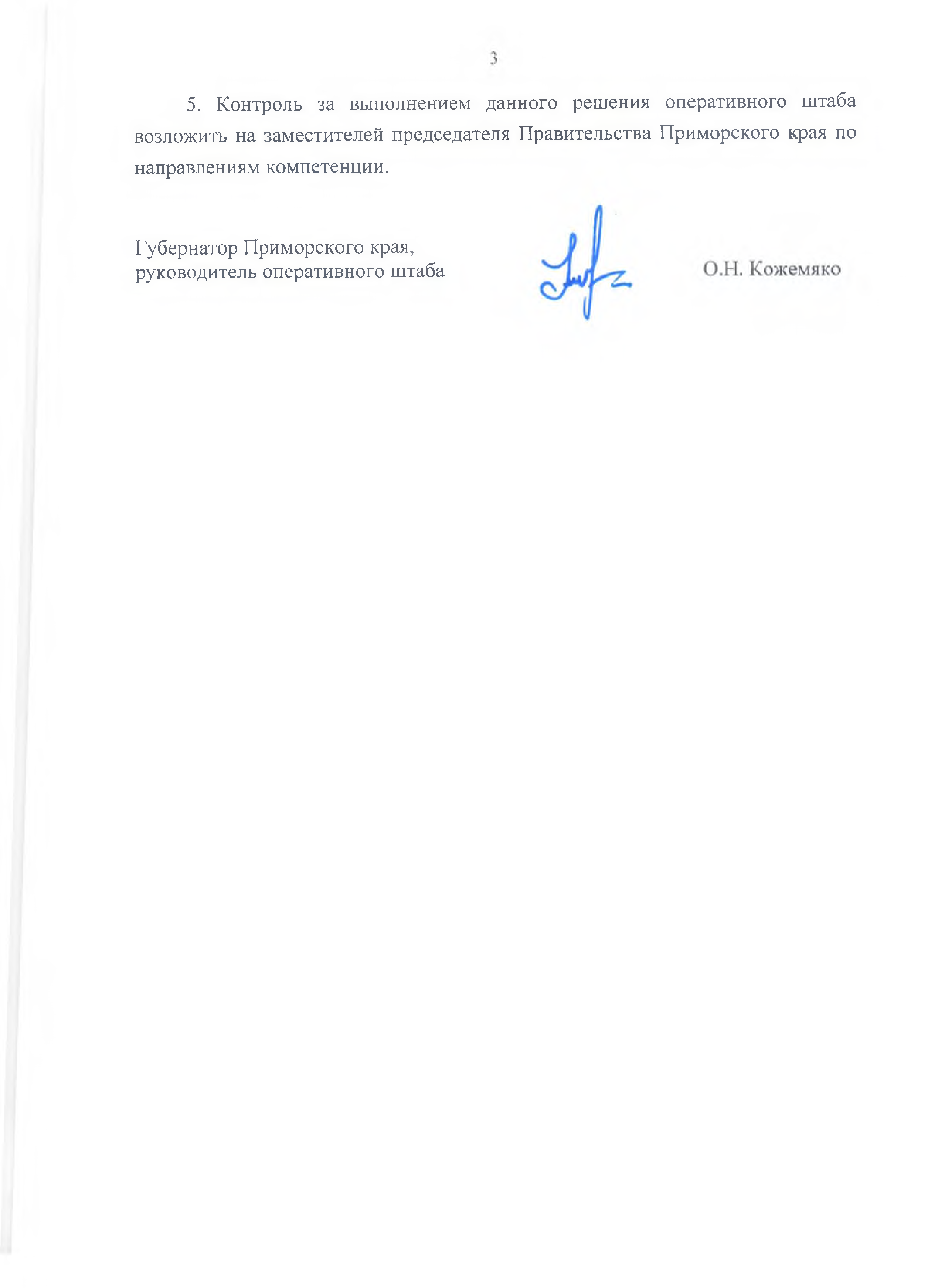 Документ создан в электронной форме. № 11/9681 от 22.10.2020. Исполнитель: Коротков С.П. Страница 4 из 5. Страница создана: 22.10.2020 12:05Лист согласования к документу № 11/9681 от 22.10.2020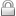 Инициатор согласования: Коротков С.П. Ведущий консультант Согласование инициировано: 22.10.2020 12:05Документ создан в электронной форме. № 11/9681 от 22.10.2020. Исполнитель: Коротков С.П. Страница 5 из 5. Страница создана: 22.10.2020 16:55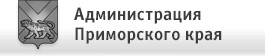 N°ФИОСрок согласованияРезультат согласованияЗамечания1Шишко А.В.Согласовано 22.10.2020 - 15:30-2Мариза Д.А.Подписано 22.10.2020 - 16:43-